Distribution and characteristic of nitrite-dependent anaerobic methane oxidation bacteria in wastewater treatment plants and agriculture fields of northern ChinaRu Ma . Zhen Hu* Shandong Provincial Key Laboratory of Water Pollution Control and Resource Reuse, School of Environmental Science and Engineering, Shandong University, No. 27 Shanda South Road, Jinan 250100, Shandong, People’s Republic of China. E-mail: huzhen885@sdu.edu.cnFig. S1 Composition of bacteria community at phylum level in four samples.Table S1. The primers and thermal proﬁles used in this studyTable S2. Phylotype coverage, diversity and richness estimators of 16S rRNA genes and pmoA genes at a phylogenetic distance of 3%Fig. S1 Composition of bacteria community at phylum level in four samples.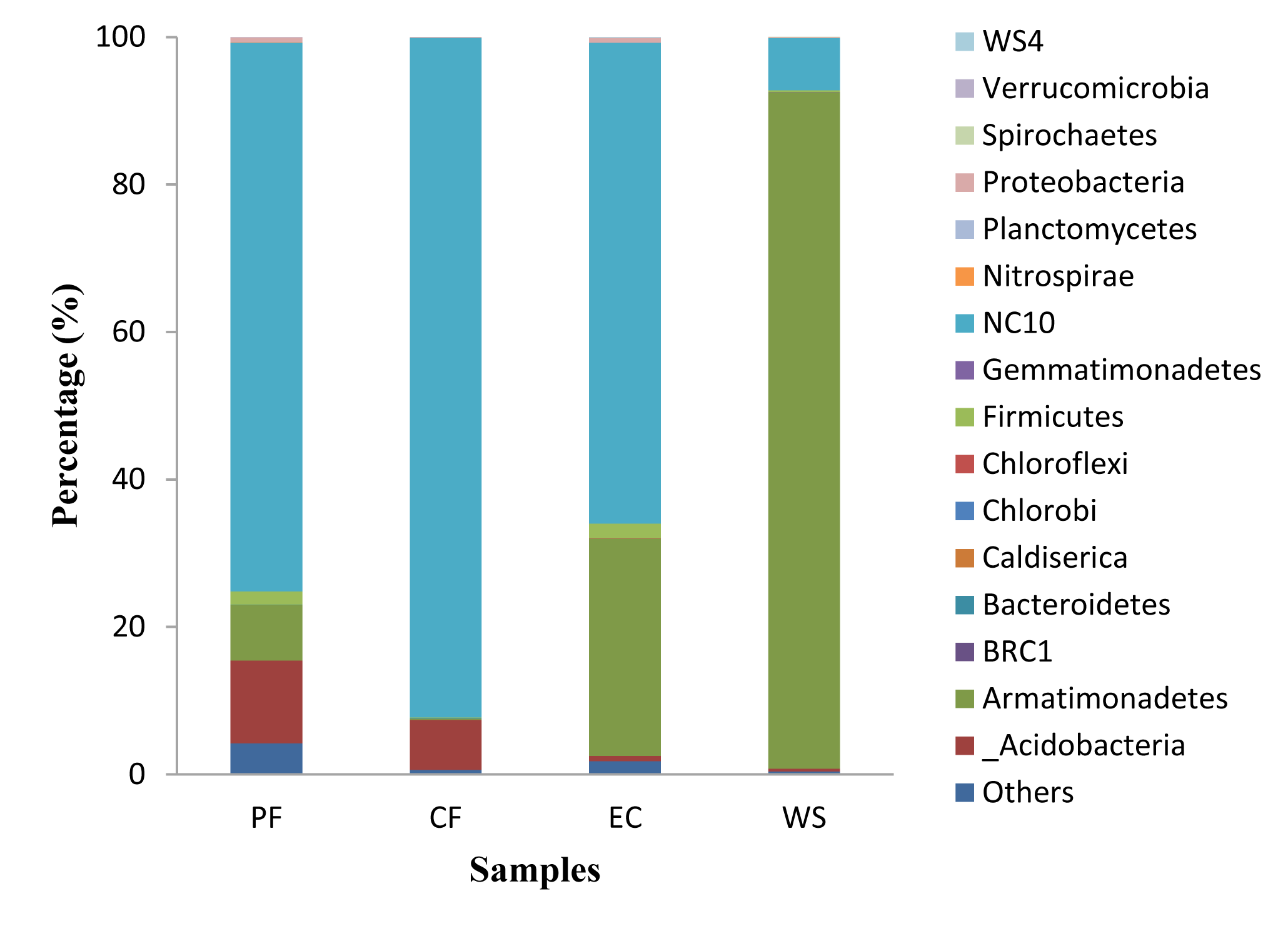 Table S1. The primers and thermal proﬁles used in this study.Table S2. Phylotype coverage, diversity and richness estimators of 16S rRNA genes and pmoA genes at a phylogenetic distance of 3%PrimerSequence (5’-3’)SpeciﬁcityPositionThermal proﬁlesReferences1545R202FCAKAAAGGAGGTGATCCGACCAAAGGGGGCGAGCGBacteria 16S rRNAM. oxyfera 16S rRNA1529–154519310min at 95℃, followed by 35 cycles of 30s at 95℃, 30s at 51℃and 60s at 72℃( Juretschko et al. 1998;  Ettwig et al. 2009)qp1Fqp1Rqp2RGGGCTTGACATCCCACGAACCTGCGCCTTCCTCCAGCTTGACGCCTCAGCGACTTCGAGTACAGM. oxyfera 16S rRNAM. oxyfera 16S rRNAM. oxyfera 16S rRNA100112011481–150010 min at 95, followed by32 cycles of 60s at 95℃, 60s at 50 ℃and 45s at 72℃(pcr,qp1F- qp2R)3 min at 95℃, followed by 40 cycles of 60 s at 95 ℃, 60 s at59℃ and 60s at 72℃(qpcr,qp1F-qp1R)(Ettwig et al. 2009)A189bcmo682cmo182cmo568GGNGACTGGGACTTYTGGTCGTTCTTYGCCGGRTTTTCACGTTGACGCCGATCCGATGGGGATGGAGTATGTGCM. oxyfera pmoAM. oxyfera pmoAM. oxyfera pmoAM. oxyfera pmoA136-153649-666182-199549-5684 min at 94℃,followed by35 cycles of 60 s at 94 ℃,60 s at 56 ℃and 60s at 72℃(Luesken et al. 2011)Sample16S rRNA16S rRNA16S rRNA16S rRNA16S rRNA16S rRNApmoApmoApmoApmoApmoApmoASampleOTUsACEChaoShannonSimpsonGood’s coverage (%)OTUsACEChaoShannonSimpsonGood’s coverage (%)PF536972.21015.34.110.8188.1395110.46105.560.720.1698.13CF434765.0773.64.000.8186.68113136.18138.590.760.1893.91EC348601.2580.93.420.7890.2285105.61119.50.570.1397.97WS203351.7325.21.300.2694.70117123.82130.130.800.1992.76